MedDRA® TERM SELECTION:
POINTS TO CONSIDERICH-Endorsed Guide for MedDRA UsersRelease 4.1Based on MedDRA Version 21  20 Disclaimer and Copyright NoticeThis document is protected by copyright and may, with the exception of the MedDRA and ICH logos, be used, reproduced, incorporated into other works, adapted, modified, translated or distributed under a public license provided that ICH's copyright in the document is acknowledged at all times. In case of any adaption, modification or translation of the document, reasonable steps must be taken to clearly label, demarcate or otherwise identify that changes were made to or based on the original document. Any impression that the adaption, modification or translation of the original document is endorsed or sponsored by the ICH must be avoided.The document is provided "as is" without warranty of any kind. In no event shall the ICH or the authors of the original document be liable for any claim, damages or other liability arising from the use of the document.The above-mentioned permissions do not apply to content supplied by third parties. Therefore, for documents where the copyright vests in a third party, permission for reproduction must be obtained from this copyright holder.MedDRA® trademark is registered by ICHTable of ContentsSECTION 1 –	INTRODUCTION	11.1	Objectives of this Document	11.2	Uses of MedDRA	21.3	How to Use this Document	21.4	Preferred Option	21.5	MedDRA Browsing Tools	2SECTION 2 –	GENERAL TERM SELECTION PRINCIPLES	32.1	Quality of Source Data	32.2	Quality Assurance	32.3	Do Not Alter MedDRA	32.4	Always Select a Lowest Level Term	42.5	Select Only Current Lowest Level Terms	52.6	When to Request a Term	52.7	Use of Medical Judgment in Term Selection	52.8	Selecting More than One Term	52.9	Check the Hierarchy	62.10	Select Terms for All Reported Information, Do Not Add Information	6SECTION 3 –	TERM SELECTION POINTS	73.1	Definitive and Provisional Diagnoses with or without Signs and Symptoms	73.2	Death and Other Patient Outcomes	103.2.1	Death with ARs/AEs	103.2.2	Death as the only reported information	113.2.3	Death terms that add important clinical information	113.2.4	Other patient outcomes (non-fatal)	123.3	Suicide and Self-Harm	123.3.1	If overdose is reported	123.3.2	If self-injury is reported	123.3.3	Fatal suicide attempt	133.4	Conflicting/Ambiguous/Vague Information	133.4.1	Conflicting information	133.4.2	Ambiguous information	143.4.3	Vague information	143.5	Combination Terms	153.5.1	Diagnosis and sign/symptom	153.5.2	One reported condition is more specific than the other	153.5.3	A MedDRA combination term is available	163.5.4	When to “split” into more than one MedDRA term	163.5.5	Event reported with pre-existing condition	173.6	Age vs. Event Specificity	173.6.1	MedDRA term includes age and event information	173.6.2	No available MedDRA term includes both age and event information	173.7	Body Site vs. Event Specificity	183.7.1	MedDRA term includes body site and event information	183.7.2	No available MedDRA term includes both body site and event information	183.7.3	Event occurring at multiple body sites	183.8	Location-Specific vs. Microorganism-Specific Infection	193.8.1	MedDRA term includes microorganism and anatomic location	193.8.2	No available MedDRA term includes both microorganism and anatomic location	193.9	Modification of Pre-existing Conditions	203.10	Exposures during Pregnancy and Breast Feeding	213.10.1	Events in the mother	213.10.2	Events in the child or foetus	223.11	Congenital Terms	223.11.1	Congenital conditions	223.11.2	Acquired conditions (not present at birth)	233.11.3	Conditions not specified as either congenital or acquired	243.12	Neoplasms	243.12.1	Do not infer malignancy	253.13	Medical and Surgical Procedures	253.13.1	Only the procedure is reported	253.13.2	Procedure and diagnosis are reported	253.14	Investigations	263.14.1	Results of investigations as ARs/AEs	263.14.2	Investigation results consistent with diagnosis	273.14.3	Investigation results not consistent with diagnosis	273.14.4	Grouped investigation result terms	273.14.5	Investigation terms without qualifiers	283.15	Medication Errors, Accidental Exposures and Occupational Exposures	283.15.1	Medication errors	283.15.2	Accidental exposures and occupational exposures	343.16	Misuse, Abuse and Addiction	353.16.1	Misuse	363.16.2	Abuse	363.16.3	Addiction	373.16.4	Drug diversion	373.17	Transmission of Infectious Agent via Product	383.18	Overdose, Toxicity and Poisoning	383.18.1	Overdose reported with clinical consequences	393.18.2	Overdose reported without clinical consequences	403.19	Device-related Terms	403.19.1	Device-related event reported with clinical consequences	403.19.2	Device-related event reported without clinical consequences	403.20	Drug Interactions	413.20.1	Reporter specifically states an interaction	413.20.2	Reporter does not specifically state an interaction	413.21	No Adverse Effect and “Normal” Terms	423.21.1	No adverse effect	423.21.2	Use of “normal” terms	423.22	Unexpected Therapeutic Effect	423.23	Modification of Effect	423.23.1	Lack of effect	423.23.2	Do not infer lack of effect	433.23.3	Increased, decreased and prolonged effect	433.24	Social Circumstances	433.24.1	Use of terms in this SOC	433.24.2	Illegal acts of crime or abuse	443.25	Medical and Social History	453.26	Indication for Product Use	453.26.1	Medical conditions	453.26.2	Complex indications	463.26.3	Indications with genetic markers or abnormalities	473.26.4	Prevention and prophylaxis	473.26.5	Procedures and diagnostic tests as indications	483.26.6	Supplementation and replacement therapies	483.26.7	Indication not reported	483.27	Off Label Use	493.27.1	Off label use when reported as an indication	493.27.2	Off label use when reported with an AR/AE	503.28	Product Quality Issues	503.28.1	Product quality issue reported with clinical consequences	513.28.2	Product quality issue reported without clinical consequences	513.28.3	Product quality issue vs. medication error	51SECTION 4 –	APPENDIX	534.1	Versioning	534.1.1	Versioning methodologies	534.1.2	Timing of version implementation	544.2	Links and References	55INTRODUCTIONThe Medical Dictionary for Regulatory Activities terminology (MedDRA) was designed for sharing regulatory information for human medical products. In order for MedDRA to harmonise the exchange of coded data, users should be consistent in the assignment of terms to verbatim reports of symptoms, signs, diseases, etc.This MedDRA Term Selection: Points to Consider (MTS:PTC) document is an ICH-endorsed guide for MedDRA users. It is updated in step with MedDRA and is MedDRA. It was developed and is maintained by a working group charged by the ICH Management Committee. The working group consists of representatives of ICH regulatory and industry members, the World Health Organization, the MedDRA Maintenance and Support Services Organization (MSSO), and the Japanese Maintenance Organization (JMO) (see the M1 MedDRA Terminology page under Multidisciplinary Guidelines on the ICH website for a list of current members). In addition, the working group has developed a condensed version of the MTS:PTC document which focuses on the fundamental principles of term selection and is intended to support the implementation and use of MedDRA in the ICH regions and beyond (see Appendix, Section 4.2). It is available in all MedDRA languages except for English JapaneseMTS:PTC document will continue to be maintained and updated as the  reference document.Objectives of this DocumentThe objective of the MTS:PTC document is to promote accurate and consistent term selection.Organisations are encouraged to document their term selection methods and quality assurance procedures in organisation-specific coding guidelines which should be consistent with the MTS:PTC.Consistent term selection promotes medical accuracy for sharing MedDRA-coded data and facilitates a common understanding of shared data among academic, commercial and regulatory entities. The MTS:PTC could also be used by healthcare professionals, researchers, and other parties outside of the regulated biopharmaceutical industry.The document provides term selection considerations for business purposes and regulatory requirements. There may be examples that do not reflect practices and requirements in all regions. This document does not specify regulatory reporting requirements, nor does it address database issues. As experience with MedDRA increases, and as MedDRA changes, there will be revisions to this document. Uses of MedDRATerm selection for adverse reactions/adverse events (ARs/AEs), device-related events, product quality issues, medication errors, exposures, medical history, social history, investigations, misuse and abuse, off label use, and indications is addressed in this MTS:PTC document.MedDRA's structure allows for aggregation of those reported terms in medically meaningful groupings to facilitate analysis of safety data. MedDRA can also be used to list AR/AE data in reports (tables, line listings, etc.), compute frequencies of similar ARs/AEs, and capture and analyse related data such as product indications, investigations, and medical and social history.How to Use this DocumentThe MTS:PTC document does not address every potential term selection situation. Medical judgment and common sense should also be applied.This document is not a substitute for MedDRA training. It is essential for users to have knowledge of MedDRA's structure and content. For optimal MedDRA term selection, one should also refer to the MedDRA Introductory Guide (see Appendix, Section 4.2).Users are invited to contact the MSSO Help Desk with any questions or comments about this MTS:PTC document.Preferred OptionIn some cases, where there is more than one option for selecting terms, a “preferred option” is identified in this document. Designation of a “preferred option” does not limit MedDRA users to applying that option. Users should always first consider regional regulatory requirements. An organisation should be consistent in the option that they choose to use and document that option in internal coding guidelines.MedDRA Browsing ToolsThe MSSO provides browsers (DesktopWeb-Based browser) that allow for searching and viewing the terminology (see Appendix, Section 4.2). Users may find these browsers useful aids in term selection.GENERAL TERM SELECTION PRINCIPLESQuality of Source DataThe quality of the original reported information directly impacts the quality of data output. Clarification should be obtained for data that are ambiguous, confusing, or unintelligible. If clarification cannot be obtained, refer to Section 3.4. Quality AssuranceTo promote consistency, organisations should document their term selection methods and quality assurance procedures in coding guidelines consistent with this MTS:PTC document. Clear initial data can be promoted through careful design of data collection forms, and training of individuals in data collection and follow-up (e.g., investigators, drug sales representatives).  Term selection should be reviewed by a qualified individual, i.e., a person with medical background or training who has also received MedDRA training.Human oversight of term selection performed by IT tools (such as an autoencoder) is needed to assure that the end result fully reflects the reported information and makes medical sense.For further information, please refer to Section 2 of the MedDRA Points to Consider Companion Document which contains detailed examples and guidance on data quality (see Appendix, Section 4.2).Do Not Alter MedDRAMedDRA is a standardised terminology with a pre-defined term hierarchy that should not be altered. Users must not make ad hoc structural alterations to MedDRA, including changing the primary SOC allocation; doing so would compromise the integrity of this standard. If terms are found to be incorrectly placed in the MedDRA hierarchy, a change request should be submitted to the MSSO.ExampleAlways Select a Lowest Level TermMedDRA Lowest Level Term(s) (LLT) that most accurately reflects the reported verbatim information should be selected.The degree of specificity of some MedDRA LLTs may be challenging for term selection.  Here are some tips for specific instances:A single letter difference in a reported verbatim text can impact the meaning of the word and consequently the term selectionExampleGender-specific termsMedDRA generally excludes terms with demographic descriptors (age, gender, etc.), but some terms with gender qualifiers are included if the gender renders the concept unique.ExampleOrganisation-specific coding guidelines should address instances when it is important to capture gender-specific concepts.MedDRA users should also consider the impact of gender-specific terms when comparing current data to data coded with a legacy terminology in which such gender specificity may not have been available.ExamplePostoperative and post procedural termsMedDRA contains some “postoperative” and “post procedural” terms. Select the most specific term available.ExampleNewly added terms
More specific LLTs may be available in a new version of MedDRA.  See Appendix, Section 4.2.Select Only Current Lowest Level TermsNon-current LLTs should not be used for term selection.When to Request a TermDo not address deficiencies in MedDRA with organisation-specific solutions. If there is no MedDRA term available to adequately reflect the reported information, submit a change request to MSSO.  ExampleUse of Medical Judgment in Term Selection If an exact match cannot be found, medical judgment should be used to adequately represent the medical concept with an existing MedDRA term. Selecting More than One TermWhen a specific medical concept is not represented by a single MedDRA term, consider requesting a new term through the change request process (see Section 2.6). Whilst waiting for the new term, select one or more existing terms using a consistent approach with careful consideration of the impact on data retrieval, analysis, and reporting.In some cases, it may be appropriate to select more than one MedDRA LLT to represent the reported information. If only one term is selected, specificity may be lost; on the other hand, selecting more than one term may lead to redundant counts. Established procedures should be documented.ExampleCheck the Hierarchy When considering selecting an LLT, check the hierarchy above the LLT (PT level and further up the hierarchy to HLT, HLGT and SOC) to ensure the placement accurately reflects the meaning of the reported term.  Select Terms for All Reported Information, Do Not Add InformationSelect terms for every AR/AE reported, regardless of causal association. In addition, select terms for device-related events, product quality issues, medication errors, medical history, social history, investigations, and indications as appropriate.If a diagnosis is reported with characteristic signs and symptoms, the preferred option is to select a term for the diagnosis only (see Section 3.1 for details and examples).When selecting terms, no reported information should be excluded from the term selection process; similarly, do not add information by selecting a term for a diagnosis if only signs or symptoms are reported.ExampleTERM SELECTION POINTSDefinitive and Provisional Diagnoses with or without Signs and SymptomsThe table below provides term selection options for definitive and provisional diagnoses with or without signs/symptoms reported. Examples are listed below the table.A provisional diagnosis may be described as “suspicion of”, “probable”, “presumed”, likely”, “rule out”, “questionable”, “differential”, etc.The preferred option for a single or multiple provisional diagnosis(es) is to select a term(s) for the diagnosis(es) and terms for reported signs and symptoms. This is because a provisional diagnosis may change while signs/symptoms do not.Death and Other Patient OutcomesDeath, disability, and hospitalisation are considered outcomes in the context of safety reporting and not usually considered ARs/AEs. Outcomes are typically recorded in a separate manner (data field) from AR/AE information. A term for the outcome should be selected if it is the only information reported or provides significant clinical information.(For reports of suicide and self-harm, see Section 3.3).Death with ARs/AEsDeath is an outcome and not usually considered an AR/AE. If ARs/AEs are reported along with death, select terms for the ARs/AEs. Record the fatal outcome in an appropriate data field.Example Death as the only reported information	If the only information reported is death, select the most specific death term available. Circumstances of death should not be inferred but recorded only if stated by the reporter.  Death terms in MedDRA are linked to HLGT Fatal outcomes. Example Death terms that add important clinical informationDeath terms that add important clinical information should be selected along with any reported ARs/AEs.ExampleOther patient outcomes (non-fatal)Hospitalisation, disability, and other patient outcomes are not generally considered ARs/AEs.  ExampleIf the only information reported is the patient outcome, select the most specific term available.  ExampleSuicide and Self-HarmAccurate and consistent term selection for reports of suicide attempts, completed suicides, and self-harm is necessary for data retrieval and analysis. If the motive for reported injury is not clear, seek clarification from the source. If overdose is reportedDo not assume that an overdose – including an intentional overdose – is a suicide attempt. Select only the appropriate overdose term (see Section 3.18). If self-injury is reportedFor reports of self-injury that do not mention suicide or suicide attempt, select only the appropriate self-injury term.Example  Fatal suicide attemptIf a suicide attempt is fatal, select the term that reflects the outcome instead of the attempt only.ExampleConflicting/Ambiguous/Vague InformationWhen conflicting, ambiguous, or vague information is reported, term selection to support appropriate data retrieval may be difficult. When this occurs, attempt to obtain more specific information. If clarification cannot be achieved, select terms as illustrated in the examples below (Sections 3.4.1 through 3.4.3).Conflicting informationExample Ambiguous informationExample Vague informationFor information that is vague, attempt to obtain clarification. If clarification cannot be achieved, select an LLT that reflects the vague nature of the reported event.ExampleCombination TermsA combination term in MedDRA is a single medical concept combined with additional medical wording that provides important information on pathophysiology or aetiology. A combination term is an internationally recognised, distinct and robust medical concept as illustrated in the examples below.ExampleA combination term may be selected for certain reported ARs/AEs (e.g., a condition “due to” another condition), keeping the following points in mind (Note: medical judgment should be applied):Diagnosis and sign/symptomIf a diagnosis and its characteristic signs or symptoms are reported, select a term for the diagnosis (see Section 3.1). A MedDRA combination term is not needed in this instance.Example One reported condition is more specific than the otherIf two conditions are reported in combination, and one is more specific than the other, select a term for the more specific condition.ExampleA MedDRA combination term is availableIf two conditions are reported in combination, and a single MedDRA combination term is available to represent them, select that term.Example  When to “split” into more than one MedDRA termIf “splitting” the reported ARs/AEs provides more clinical information, select more than one MedDRA term.ExampleExercise medical judgment so that information is not lost when “splitting” a reported term. Always check the MedDRA hierarchy above the selected term to be sure it is appropriate for the reported information.Example Event reported with pre-existing conditionIf an event is reported along with a pre-existing condition that has not changed, and if there is not an appropriate combination term in MedDRA, select a term for the event only (see Section 3.9 for pre-existing conditions that have changed).ExampleAge vs. Event SpecificityMedDRA term includes age and event informationExample No available MedDRA term includes both age and event informationThe preferred option is to select a term for the event and record the age in the appropriate demographic field.Alternatively, select terms (more than one) that together reflect both the age of the patient and the event.ExampleBody Site vs. Event Specificity  MedDRA term includes body site and event informationExample  No available MedDRA term includes both body site and event informationSelect a term for the event, rather than a term that reflects a non-specific condition at the body site; in other words, the event information generally has priority.ExampleHowever, medical judgment is required, and sometimes, the body site information should have priority as in the example below.Example Event occurring at multiple body sitesIf an event is reported to occur at more than one body site, and if all of those LLTs link to the same PT, then select a single LLT that most accurately reflects the event; in other words, the event information has priority.ExampleLocation-Specific vs. Microorganism-Specific Infection MedDRA term includes microorganism and anatomic locationExample No available MedDRA term includes both microorganism and anatomic locationThe preferred option is to select terms for both the microorganism-specific infection and the anatomic location.Alternatively, select a term that reflects the anatomic location or select a term that reflects the microorganism-specific infection. Medical judgment should be used in deciding whether anatomic location or the microorganism-specific infection should take priority.ExampleModification of Pre-existing ConditionsPre-existing conditions that have changed may be considered ARs/AEs, especially if the condition has worsened or progressed (see Section 3.5.5 for pre-existing conditions that have not changed, and Section 3.22 for an unexpected improvement of a pre-existing condition).Select a term that most accurately reflects the modified condition (if such term exists)ExampleIf no such term exists, consider these approaches: Example 1: Select a term for the pre-existing condition and record the modification in a consistent, documented way in appropriate data fields Example 2: Select a term for the pre-existing condition and a second term for the modification of the condition (e.g., LLT Condition aggravated, LLT Disease progression).  Record the modification in a consistent, documented way in appropriate data fields.ExampleExposures during Pregnancy and Breast FeedingTo select the most appropriate exposure term (or terms), first determine if the subject/patient who was exposed is the mother, the child/foetus, or the father. If the reported verbatim information does not specify who was exposed, then a general term such as LLT Exposure during pregnancy can be selected.   Events in the mother Pregnant patient exposed to medication with clinical consequences If a pregnancy exposure is reported with clinical consequences, select terms for both the pregnancy exposure and the clinical consequences.Example Pregnant patient exposed to medication without clinical consequencesIf a pregnancy exposure report specifically states that there were no clinical consequences, the preferred option is to select only a term for the pregnancy exposure. Alternatively, a term for the pregnancy exposure and the additional LLT No adverse effect can be selected (see Section 3.21).Example   Events in the child or foetusSelect terms for both the type of exposure and any adverse event(s).ExampleCongenital Terms“Congenital” = any condition present at birth, whether genetically inherited or occurring in utero (see the MedDRA Introductory Guide).  Congenital conditionsSelect terms from SOC Congenital, familial and genetic disorders when the reporter describes the condition as congenital or when medical judgment establishes that the condition was present at the time of birth.Example   Acquired conditions (not present at birth)If information is available indicating that the condition is not congenital or present at birth, i.e., it is acquired, select the non-qualified term for the condition, making sure that the non-qualified term does not link to SOC Congenital, familial and genetic disorders. If a non-qualified term is not available, select the “acquired” term for the condition. Example  Conditions not specified as either congenital or acquiredIf a condition is reported without any information describing it as congenital or acquired, select the non-qualified term for the condition. For conditions or diseases existing in both congenital and acquired forms, the following convention is applied in MedDRA: the more common form of the condition/disease is represented at the PT level without adding a qualifier of either “congenital” or “acquired”. ExampleNeoplasmsDue to the large number of neoplasm types, specific guidance cannot be provided for all situations. The MedDRA Introductory Guide describes the use and placement of neoplasm terms and related terms in MedDRA.  Keep in mind the following points:If the type of neoplasia is not clear, seek clarification from the reporter. Consult medical experts when selecting terms for difficult or unusual neoplasms.  Do not infer malignancySelect a malignancy term only if malignancy is stated by the reporter. Reports of “tumo(u)r” events should not be assigned a “cancer”, “carcinoma” or another malignant term unless it is clear that malignancy is present.ExampleMedical and Surgical ProceduresTerms in SOC Surgical and medical procedures are generally not appropriate for ARs/AEs. Terms in this SOC are not multiaxial. Be aware of the impact of these terms on data retrieval, analysis, and reporting.Keep in mind the following points:  Only the procedure is reportedIf only a procedure is reported, select a term for the procedure.Example  Procedure and diagnosis are reportedIf a procedure is reported with a diagnosis, the preferred option is to select terms for both the procedure and diagnosis. Alternatively, select a term only for the diagnosis.ExampleInvestigationsSOC Investigations includes test names with qualifiers (e.g., increased, decreased, abnormal, normal) and without qualifiers. Corresponding medical conditions (such as “hyper-” and “hypo-” terms) are in other “disorder” SOCs (e.g., SOC Metabolism and nutrition disorders).  SOC Investigations is not multiaxial; always consider the terms in this SOC for data retrieval. Results of investigations as ARs/AEsKeep in mind the following points when selecting terms for results of investigations:Selecting terms for a medical condition vs. an investigation resultExampleUnambiguous investigation resultExampleAmbiguous investigation resultExample   Investigation results consistent with diagnosisWhen investigation results are reported with a diagnosis, select only a term for the diagnosis if investigation results are consistent with the diagnosis.Example  Investigation results not consistent with diagnosisWhen investigation results are reported with a diagnosis, select a term for the diagnosis and also select terms for any investigation results that are not consistent with the diagnosis.Example  Grouped investigation result termsSelect a term for each investigation result as reported; do not “lump” together separate investigation results under an inclusive term unless reported as such.Example  Investigation terms without qualifiersTerms in SOC Investigations without qualifiers are intended to be used to record test names when entering diagnostic test data in the ICH E2B electronic transmission standard.Example*  MedDRA is used only for test names, not test results, in the E2B data elements for Results of Tests and Procedures Test name terms without qualifiers are not intended for use in other data fields capturing information such as ARs/AEs and medical history. The use of the Unqualified Test Name Term List is optional and may be used to identify the inappropriate selection of these terms in data fields other than the test name data element. It is available for download from the MedDRA and JMO websites.Medication Errors, Accidental Exposures and Occupational Exposures  Medication errorsMedication errors are defined as any preventable event that may cause or lead to inappropriate medication use or patient harm while the medication is in the control of the health care professional, patient or consumer.Appendix B of the MedDRA Introductory Guide contains descriptions of the interpretation and use of certain medication error terms (e.g., “Dispensing error”).For further information, please refer to Section 3 of the MedDRA Points to Consider Companion Document which contains detailed examples, guidance, and “Questions and Answers” on medication errors (see Appendix, Section 4.2 Links and References).Reports of medication errors may or may not include information about clinical consequences.  Medication errors reported with clinical consequencesIf a medication error is reported with clinical consequences, select terms for both the medication error and the clinical consequences.Example  Medication errors and potential medication errors reported without clinical consequencesMedication errors without clinical consequences are not ARs/AEs. However, it is important to record the occurrence or potential occurrence of a medication error.  Select a term that is closest to the description of medication error reported.Intercepted medication error. For the purposes of term selection and analysis of MedDRA-coded data, an intercepted medication error refers to the situation where a medication error has occurred, but is prevented from reaching the patient or consumer. The intercepted error term should reflect the stage at which the error occurred, rather than the stage at which it was intercepted.If a medication error report specifically states that there were no clinical consequences, the preferred option is to select only a term for the medication error. Alternatively, a term for the medication error and the additional LLT No adverse effect can be selected (see Section 3.21).ExampleExample  Medication monitoring errors For the purposes of term selection and analysis of MedDRA-coded data, a medication monitoring error is an error that occurs in the process of monitoring the effect of the medication through clinical assessment and/or laboratory data. It can also refer to monitoring errors in following instructions or information pertinent to the safe use of the medication.ExampleIf the label describes known effects when the product is co-administered with specific drugs, with specific foods, or to patients with specific disease states, and if the report does not indicate that this is intentional misuse or intentional off label use, then select a medication error term for the type of interaction, such as those listed below:Example Do not infer a medication errorDo not infer that a medication error has occurred unless specific information is provided. This includes inferring that extra dosing, overdose, or underdose has occurred (see Section 3.18) Example  Accidental exposures and occupational exposures Accidental exposuresThe principles for Section 3.15.1 (Medication errors) also apply to accidental exposures.Example Occupational exposuresFor the purposes of term selection and analysis of MedDRA-coded data, occupational exposure encompasses the “chronic” exposure to an agent (including therapeutic products) during the normal course of one's occupation, and could include additional scenarios in specific regulatory regions. For example, occupational exposure may additionally relate to a more acute, accidental form of exposure that occurs in the context of one's occupation. In these regions, occupational exposure for healthcare workers could be of particular interest.ExampleMisuse, Abuse and AddictionThe concepts of misuse, abuse and addiction are closely related and can pose challenges for term selection since the terms may overlap to some extent; the specific circumstances of each case/reported event may help in consideration for term selection of these concepts. Medical judgment and regional regulatory considerations need to be applied.It may also be useful to consider these concepts as shown in the table below:* Definitions of misuse may not always include the concept of therapeutic use; misuse may be similar to the concept of abuse in some regions. Select the most specific term available and always check the MedDRA hierarchy above the selected term to be sure it is appropriate for the reported information. In some cases, it may be appropriate to select more than one MedDRA LLT to represent the reported information.  MisuseFor the purposes of term selection and analysis of MedDRA-coded data, misuse is the intentional use for a therapeutic purpose by a patient or consumer of a product – over-the-counter or prescription – other than as prescribed or not in accordance with the authorised product information.  Example  AbuseFor the purposes of term selection and analysis of MedDRA-coded data, abuse is the intentional, non-therapeutic use by a patient or consumer of a product – over-the counter or prescription – for a perceived reward or desired non-therapeutic effect including, but not limited to, “getting high” (euphoria). Abuse may occur with a single use, sporadic use or persistent use of the product.  ExampleSee Section 3.24.1 and 3.24.2 for additional references to “abuse” terms in MedDRA.  AddictionFor the purposes of term selection and analysis of MedDRA-coded data, addiction is an overwhelming desire by a patient or consumer to take a drug for non-therapeutic purposes together with inability to control or stop its use despite harmful consequences. Addiction can occur because drug induces physical dependence and consequently a withdrawal syndrome, but this is not an essential feature; and addiction can occur because of a desire to experience the drug's psychological, behavioral or physical effects.Example
See Section 3.24.1 for additional references to “addict/addiction” terms in MedDRA.  Drug diversionFor the purposes of term selection and analysis of MedDRA-coded data, drug diversion means that a drug is diverted from legal and medically necessary uses toward illegal uses.  ExampleTransmission of Infectious Agent via ProductIf a report of transmission of an infectious agent via a product is received, select a term for the transmission. If the infection is identified, select a second term for the specific infection; if appropriate, a product quality issue term can also be selected (see Section 3.28).Example
Medical judgment should be used if the reporter does not explicitly state transmission of an infectious agent via a product but this could be implied by other data within the report. In this instance, select LLT Suspected transmission of an infectious agent via product.  Overdose, Toxicity and PoisoningAccidental overdose terms are grouped under HLT Product administration errors and issues; other overdose terms are grouped under HLT Overdoses NEC. Toxicity and poisoning terms are grouped under HLT Poisoning and toxicity. For more information, refer to the MedDRA Introductory Guide. For the purposes of term selection and analysis of MedDRA-coded data, overdose is more than the maximum recommended dose (in quantity and/or concentration), i.e., an excessive dose (see Appendix B, MedDRA Introductory Guide.)If overdose, poisoning or toxicity is explicitly reported, select the appropriate term.Example  Overdose reported with clinical consequencesSelect terms for overdose and for clinical consequences reported in association with an overdose.Example  Overdose reported without clinical consequencesIf an overdose report specifically states that there were no clinical consequences, the preferred option is to select only a term for the overdose. Alternatively, a term for the overdose and the additional LLT No adverse effect can be selected (see Section 3.21).ExampleDevice-related Terms  Device-related event reported with clinical consequencesIf available, select a term that reflects both the device-related event and the clinical consequence, if so reported. ExampleIf there is no single MedDRA term reflecting the device-related event and the clinical consequence, select separate terms for both.Example  Device-related event reported without clinical consequencesIf a device-related event is reported in the absence of clinical consequences, select the appropriate term.ExampleDrug InteractionsThis term includes reactions between drugs and other drugs, food, devices and alcohol. In this document, “drug” includes biologic products.  Labelled drug interactions may be medication errors (see Section 3.15.1.3).  Reporter specifically states an interactionSelect an interaction term and additional term(s) for any reported medical event.Example  Reporter does not specifically state an interactionTwo products may be used together, but if the reporter does not specifically state that an interaction has occurred, select terms only for the medical events reported.ExampleNo Adverse Effect and “Normal” Terms  No adverse effectLLT No adverse effect can be used when absence of an AR/AE is specifically reported, despite exposure to a product (see Sections 3.15.1.2 and 3.18.2).  Some organisations may want to record LLT No adverse effect for administrative purposes (e.g., pregnancy registries, overdose and medication error reports).  Use of “normal” termsTerms for normal states and outcomes can be used as needed.Unexpected Therapeutic EffectSome organisations may want to record LLT Unexpected therapeutic effect for reports of a beneficial effect of a product apart from the reason it had been given. (Such effects are not usually considered ARs/AEs)ExampleModification of EffectIt is important to record modification of effect (e.g., increased, prolonged) although it is not always an AR/AE.    Lack of effectThe preferred option is to select only the “lack of effect” term even if consequences are also reported. However, terms may also be selected for events associated with the lack of effect.Example  Do not infer lack of effectExample  Increased, decreased and prolonged effectExampleSocial Circumstances Use of terms in this SOCTerms in SOC Social circumstances represent social factors and may be suitable to record social and medical history data. Such terms are not generally suitable for recording ARs/AEs; however, in certain instances, terms in SOC Social circumstances are the only available terms for recording ARs/AEs or may add valuable clinical information. ExampleTerms in SOC Social circumstances are not multiaxial and, unlike terms in other “disorder” SOCs in MedDRA (e.g., SOC Gastrointestinal disorders), they generally refer to a person, not to a medical condition.Be aware of the impact that terms in SOC Social circumstances may have on data retrieval, analysis and reporting as illustrated in the table below:
Note that “abuse” terms not associated with drugs/substances are in this SOC*, regardless of whether they refer to the person or to the condition, as illustrated in the table below:(See Section 3.24.2 concerning illegal/criminal acts.) Illegal acts of crime or abuseTerms for illegal acts of crime and abuse (excluding those related to drug/substance abuse) are in SOC Social circumstances, such as LLT Physical assault.LLTs representing the perpetrator are linked to PTs describing the unlawful act committed.  PTs representing the victim of unlawful acts generally begin with “Victim of… ”.  ExampleMedical and Social HistoryExampleIndication for Product UseIndications can be reported as medical conditions, prophylaxis of conditions, replacement therapies, procedures (such as anesthesia induction) and verbatim terms such as “anti-hypertension”. Terms from almost any MedDRA SOC – including SOC Investigations – may be selected to record indications.Regulatory authorities may have specific requirements for certain aspects of term selection for indications (e.g., for indications within regulated product information). Please refer to the regulatory authority's specific guidance for such issues.  Medical conditionsExampleIf the only information reported is the type of therapy, select the most specific term.ExampleIt may not be clear if the reported indication is a medical condition or a desired outcome of therapy.  The term selected in either case may be the same.Example  Complex indicationsTerm selection for some indications (e.g., in regulated product information) may be complex and require selection of more than one LLT to represent the information completely, depending on the circumstances.Example  Indications with genetic markers or abnormalitiesFor indications that describe a genetic marker or abnormality associated with a medical condition, select a term for both the medical condition and the genetic marker or abnormality.Example  Prevention and prophylaxisWhen an indication for prevention or prophylaxis is reported, select the specific MedDRA term, if it exists (Note: the words “prevention” and “prophylaxis” are synonymous in the context of MedDRA).ExampleIf there is no MedDRA term containing “prevention” or “prophylaxis”, choose one of the following options. The preferred option is to select a general prevention/ prophylaxis term and a term for the condition. Alternatively, select a term for the condition alone or a prevention/prophylaxis term alone. Example  Procedures and diagnostic tests as indicationsSelect the appropriate term if the product is indicated for performing a procedure or a diagnostic test.Example  Supplementation and replacement therapiesTerms for supplemental and replacement therapies are in SOC Surgical and medical procedures (see Section 3.13). If the product indication is for supplementation or replacement therapy, select the closest term.Example  Indication not reportedIf clarification cannot be obtained, select LLT Drug use for unknown indication.ExampleOff Label UseFor the purposes of term selection and analysis of MedDRA-coded data, the concept of “off label use” relates to situations where a healthcare professional intentionally prescribes, dispenses, or recommends a product for a medical purpose not in accordance with the authorised product information. When recording off label use, consider that product information and/or regulations/requirements may differ between regulatory regions.  Off label use when reported as an indicationIf a medical condition/indication is reported along with “off label use”, the preferred option is to select terms for the medical condition/indication and off label use. Alternatively, select a term for the medical condition/indication alone. Select LLT Off label use alone only if it is the only information available. ExampleExampleExample   Off label use when reported with an AR/AEIf an AR/AE occurs in the setting of off label use for a medical condition/indication, the preferred option is to select a term for off label use, and a term for the medical condition/indication in addition to a term for the AR/AE. Alternatively, select a term for the medical condition/indication and a term for the AR/AE.ExampleProduct Quality IssuesIt is important to recognise product quality issues as they may have implications for patient safety. They may be reported in the context of adverse events or as part of a product quality monitoring system.  Product quality issues are defined as abnormalities that may be introduced during the manufacturing/labelling, packaging, shipping, handling or storage of the products. They may occur with or without clinical consequences. Such concepts may pose a challenge for term selection.  Familiarity with HLGT Product quality, supply, distribution, manufacturing and quality system issues (in SOC Product issues) is essential for term selection. Under this HLGT are categories of specific product quality issues such as HLT Product packaging issues, HLT Product physical issues, HLT Manufacturing facilities and equipment issues, HLT Counterfeit, falsified and substandard products, etc. Navigating down to the appropriate LLTs from the MedDRA hierarchy is the optimal approach for term selection.  Explanations of the interpretations and uses of certain product quality issue terms (e.g., “Product coating incomplete”) are found in the MedDRA Introductory Guide (Appendix B, MedDRA Concept Descriptions).  Product quality issue reported with clinical consequencesIf a product quality issue results in clinical consequences, term(s) for the product quality issue and the clinical consequences should be selected. Example  Product quality issue reported without clinical consequencesIt is important to capture the occurrence of product quality issues even in the absence of clinical consequences.Example  Product quality issue vs. medication errorIt is important to distinguish between a product quality issue and a medication error.  Product quality issues are defined as abnormalities that may be introduced during the manufacturing/labelling, packaging, shipping, handling or storage of the products. They may occur with or without clinical consequences.Medication errors are defined as any preventable event that may cause or lead to inappropriate medication use or patient harm while the medication is in the control of the health care professional, patient or consumer.Explanations of the interpretations of product quality issue terms are found in the MedDRA Introductory Guide (Appendix B, MedDRA Concept Descriptions).Example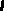 APPENDIXVersioning Versioning methodologiesEach organisation should have a versioning strategy that should be documented. The versioning strategy may differ between safety databases and clinical trial databases.  For example, there may be no need to update clinical trial data from older trials if the data are not presently used or will not be used in the future. On the other hand, postmarketing safety data may be required to be reported in the current (or near-current) version of MedDRA, and version update recommendations then apply. Users should choose the most optimal approach based on their organisation's characteristics. The optional methods described below can be used to document the extent to which an organisation has applied a new version of MedDRA. These methods should not be interpreted as regulatory requirements but may be used to communicate effectively between and within organisations.The table below summarises the types of versioning methods. This list may not be inclusive; other versioning methods may be used. Depending on how MedDRA data are stored in the database, additional steps may be needed to ensure consistency in data retrieval and reporting, including medical review of the data after the version method has been applied.    Note that Method 4 is the most resource intense and Method 1 is the least. There are additional points to consider: recoding to LLTs that are new direct matches or more accurate concepts (Method 4) provides the most accurate data compared to the other methods.   The MSSO and JMO provide tools to assist the user in comparing the changes between MedDRA versions. The Version Report (provided by the MSSO and JMO) is a spreadsheet listing all changes between the current version of MedDRA and the one previous to it; this spreadsheet is provided with each new release of MedDRA. The MSSO also provides the MedDRA Version Analysis Tool (MVAT) that facilitates identification and understanding of the impact of changes between any two MedDRA versions, including non-consecutive ones (see Appendix, Section 4.2). Timing of version implementationFor single case reporting, the sender and receiver of the data need to be in synchrony regarding MedDRA versions. Refer to the MedDRA Best Practices for recommendations for the timing of the implementation of a new MedDRA release for both individual case safety reporting and clinical trial data. Specific transition dates for single case reporting for the next MedDRA versions are also provided (see Appendix, Section 4.2). Links and ReferencesThe following documents and tools can be found on the MedDRA website: (www.meddra.org):MedDRA Term Selection: Points to Consider Condensed Version MedDRA Data Retrieval and Presentation: Points to Consider document (also available on the JMO website: www.pmrj.jp/jmo/)MedDRA Data Retrieval and Presentation: Points to Consider Condensed Version MedDRA Points to Consider Companion Document (also available on the JMO website: www.pmrj.jp/jmo/)MedDRA Introductory GuideMedDRA Change Request Information documentMedDRA Web-Based Browser *MedDRA Desktop BrowserMedDRA Version Report (lists all changes in new version) *MedDRA Version Analysis Tool (compares any two versions) *Unqualified Test Name Term ListMedDRA Best PracticesTransition Date for the Next MedDRA Version*   Requires user ID and password to accessChange Request to Re-Assign Primary SOCIn a previous version of MedDRA, PT Factor VIII deficiency was incorrectly assigned to primary SOC Blood and lymphatic system disorders.  By means of a Change Request, the PT was re-assigned to primary SOC Congenital, familial and genetic disorders (making SOC Blood and lymphatic system disorders its secondary SOC assignment).ReportedLLT SelectedLip soreLip sore (PT Lip pain)Lip soresSores lip (PT Cheilitis)Sore gumsSore gums (PT Gingival pain)Sores gumSores gum (PT Noninfective gingivitis)Distinct Gender-Specific TermsIn MedDRA, there are separate LLTs/PTs for Infertility, Infertility female and Infertility maleGender Specificity – Legacy Terms vs. MedDRAConsider the impact of selecting gender-specific MedDRA terms for breast cancer (e.g., LLT Breast cancer female) when comparing data coded in a legacy terminology with only a single “Breast cancer” term.ReportedLLT SelectedBleeding after surgeryBleeding postoperativeSepsis occurred after the procedurePost procedural sepsisChange Request for a New TermLLT HBV coinfection was added to MedDRA following a user's request.More Than One LLT SelectedThere is no single MedDRA term for “metastatic gingival cancer”.  Therefore, the options are:Select LLT Gingival cancer OR LLT Metastatic carcinomaSelect LLT Gingival cancer AND LLT Metastatic carcinomaReportedLLT SelectedCommentAbdominal pain, increased serum amylase, and increased serum lipaseAbdominal painIt is inappropriate to assign an LLTfor diagnosisof “pancreatitis”Abdominal pain, increased serum amylase, and increased serum lipaseSerum amylase increasedIt is inappropriate to assign an LLTfor diagnosisof “pancreatitis”Abdominal pain, increased serum amylase, and increased serum lipaseLipase increasedIt is inappropriate to assign an LLTfor diagnosisof “pancreatitis”SUMMARY OF PREFERRED AND ALTERNATE OPTIONSSUMMARY OF PREFERRED AND ALTERNATE OPTIONSSINGLE DIAGNOSISSINGLE DIAGNOSISDEFINITIVE DIAGNOSISPROVISIONAL DIAGNOSISSingle definitive diagnosis 
without signs/symptomsDiagnosis (only possible option)Single provisional diagnosis 
without signs/symptomsProvisional diagnosis (only possible option)Single definitive diagnosis 
with signs/symptomsPreferred: Diagnosis onlyAlternate: Diagnosis and signs/symptomsNote: Always include signs/symptoms not associated with diagnosisSEE EXAMPLE 1Single provisional diagnosis 
with signs/symptomsPreferred: Provisional diagnosis and signs/symptomsAlternate: Signs/symptoms onlyNote: Always include signs/symptoms not associated with diagnosisSEE EXAMPLE 2MULTIPLE DIAGNOSESMULTIPLE DIAGNOSESDEFINITIVE DIAGNOSESPROVISIONAL DIAGNOSESMultiple definitive diagnoses 
without signs/symptomsMultiple diagnoses (only possible option)Multiple provisional diagnoses 
without signs/symptomsMultiple provisional diagnoses (only possible option)Multiple definitive diagnoses 
with signs/symptomsPreferred: Multiple diagnoses onlyAlternate: Diagnoses and signs/symptomsNote: Always include signs/symptoms not associated with diagnosisSEE EXAMPLE 3Multiple provisional diagnoses 
with signs/symptomsPreferred: Multiple provisional diagnoses and signs/symptomsAlternate: Signs/symptoms onlyNote: Always include signs/symptoms not associated with diagnosisSEE EXAMPLE 4EXAMPLESEXAMPLESEXAMPLESEXAMPLESExampleReportedLLT SelectedPreferred Option1Anaphylactic reaction, rash dyspnoea, hypotension, 
and laryngospasmAnaphylactic reaction1Anaphylactic reaction, rash dyspnoea, hypotension, 
and laryngospasmAnaphylactic reactionRashDyspnoeaHypotensionLaryngospasm2Possible myocardial infarction with chest pain, 
dyspnoea, diaphoresisMyocardial infarctionChest painDyspnoeaDiaphoresis2Possible myocardial infarction with chest pain, 
dyspnoea, diaphoresisChest painDyspnoeaDiaphoresis3Pulmonary embolism, myocardial infarction, and congestive heart failure with chest pain, cyanosis, shortness of breath, and 
blood pressure decreasedPulmonary embolismMyocardial infarctionCongestive heart failure3Pulmonary embolism, myocardial infarction, and congestive heart failure with chest pain, cyanosis, shortness of breath, and 
blood pressure decreasedPulmonary embolismMyocardial infarctionCongestive heart failureChest painCyanosisShortness of breathBlood pressure decreased4Chest pain, cyanosis, shortness of breath, and blood pressure decreased. Differential diagnosis includes pulmonary embolism, myocardial infarction, and congestive heart failure.Pulmonary embolismMyocardial infarctionCongestive heart failureChest painCyanosisShortness of breathBlood pressure decreased4Chest pain, cyanosis, shortness of breath, and blood pressure decreased. Differential diagnosis includes pulmonary embolism, myocardial infarction, and congestive heart failure.Chest painCyanosisShortness of breathBlood pressure decreasedAlways include signs/ symptoms not associated with diagnosisMyocardial infarction, chest pain, dyspnoea, diaphoresis, ECG changes and jaundiceMyocardial infarctionJaundice (note that jaundice is not typically associated with myocardial infarction)ReportedLLT SelectedCommentDeath due to 
myocardial infarctionMyocardial infarctionRecord death as 
an outcomeConstipation, ruptured bowel, peritonitis, sepsis; patient diedConstipationPerforated bowelPeritonitisSepsisRecord death as 
an outcomeReportedLLT SelectedPatient was found deadFound deadPatient died in childbirthMaternal death during childbirthThe autopsy report stated that the cause of death was naturalDeath from natural causesReportedLLT SelectedPatient experienced a rash and had sudden cardiac deathRashSudden cardiac deathReportedLLT SelectedCommentHospitalisation due to congestive heart failureCongestive heart failureRecord hospitalisation as an outcomeReportedLLT SelectedPatient was hospitalisedHospitalisationReportedLLT SelectedCommentSelf slashingSelf inflicted lacerationLLT Self inflicted laceration is linked to PT Intentional self-injuryCut her own wristsSelf inflicted lacerationLLT Self inflicted laceration is linked to PT Intentional self-injuryCut wrists in a suicide attemptSelf inflicted lacerationSuicide attempt Took an overdose in an attempt to commit suicideIntentional overdoseSuicide attemptIf overdose is reported in the context of suicide or a suicide attempt, the more specific LLT Intentional overdose can be selected (see also Section 3.18)ReportedLLT SelectedCommentSuicide attempt resulted in deathCompleted suicideRecord death as 
an outcomeReportedLLT SelectedCommentHyperkalaemia with a serum potassium of 1.6 mEq/LSerum potassium abnormalLLT Serum potassium abnormal covers both of the reported concepts (note: serum potassium of 1.6 mEq/L is a low result, not high)ReportedLLT SelectedCommentGU painPainEffort should be made to obtain clarification of the meaning of "GU" from the source so that more specific term selection may be possible. “GU” could be either “genito-urinary” or “gastric ulcer”. If additional information is not available, then select a term to reflect the information that is known, i.e., LLT PainReportedLLT SelectedCommentTurned greenUnevaluable event“Turned green” reported alone is vague; this could refer to a patient condition or even to a product (e.g., pills)Patient had a medical problem of unclear typeIll-defined disorderSince it is known that there is some form of a medical disorder, LLT Ill-defined disorder can be selectedMedDRA Combination TermsPT Diabetic retinopathyPT Hypertensive cardiomegalyPT Eosinophilic pneumoniaReportedLLT SelectedChest pain due to myocardial infarctionMyocardial infarctionReportedLLT SelectedHepatic function disorder (acute hepatitis)Hepatitis acuteArrhythmia due to atrial fibrillationAtrial fibrillationReportedLLT SelectedRetinopathy due to diabetesDiabetic retinopathyRash with itchingItchy rashReportedLLT SelectedDiarrhoea and vomitingDiarrhoeaVomitingWrist fracture due to fallWrist fractureFallReportedLLT SelectedCommentHaematoma due to an animal bite Animal biteTraumatic haematomaLLT Traumatic haematoma is more appropriate than LLT Haematoma (LLT Traumatic haematoma links to HLT Non-site specific injuries NEC and HLT Haemorrhages NEC while LLT Haematoma links only to HLT Haemorrhages NEC)ReportedLLT SelectedCommentShortness of breath due to pre-existing cancerShortness of breathIn this instance, “shortness of breath” is the event; “cancer” is the pre-existing condition that has not changedReportedLLT SelectedJaundice in a newbornJaundice of newbornDeveloped psychosis at age 6 yearsChildhood psychosisReportedLLT SelectedPreferred OptionPancreatitis in a newbornPancreatitisPancreatitis in a newbornPancreatitisNeonatal disorderReportedLLT SelectedSkin rash on faceRash on faceReportedLLT SelectedCommentSkin rash on chestSkin rashIn this instance, there is no available term for a skin rash on the chestReportedLLT SelectedCommentCyanosis at injection siteInjection site reactionCyanosis implies a generalised disorder.  In this example, selecting LLT Cyanosis would result in loss of important medical information and miscommunicationReportedLLT SelectedCommentSkin rash on face and neckSkin rashLLT Rash on face, LLT Neck rash, and LLT Skin rash all link to PT RashOedema of hands and feetOedema of extremitiesLLT Oedema hands and LLT Oedematous feet both link to PT Oedema peripheral. However, LLT Oedema of extremities most accurately reflects the event in a single termReportedLLT SelectedCommentPneumococcal pneumoniaPneumococcal pneumoniaIn this example, the implied anatomic location is the lungReportedLLT SelectedPreferred OptionCommentRepresents both microorganism-specific infection and anatomic locationRepresents location-specific infectionRepresents microorganism-specific infectionWays That Pre-existing Conditions May Be ModifiedAggravated, exacerbated, worsenedRecurrentProgressiveReportedLLT SelectedExacerbation of myasthenia gravisMyasthenia gravis aggravatedExamplesReportedLLT SelectedCommentExample 1Jaundice aggravated JaundiceRecord “aggravated” in a consistent, documented way Example 2Jaundice aggravated JaundiceCondition aggravatedRecord “aggravated” in a consistent, documented way.  Select terms for the pre-existing condition and the modification.ReportedLLT SelectedPregnant patient receiving drug X experienced a pruritic rashMaternal exposure during pregnancyPruritic rashReportedLLT SelectedPreferred OptionPatient received drug X while pregnant (no adverse effect)Maternal exposure during pregnancyPatient received drug X while pregnant (no adverse effect)Maternal exposure during pregnancyNo adverse effectReportedLLT SelectedPregnant woman taking drug X; foetal tachycardia noted on routine examinationMaternal exposure during pregnancy Foetal tachycardiaBaby born with cleft palate; father had been taking drug X before conceptionPaternal drug exposure before pregnancyCleft palateNursing newborn exposed to drug X through breast milk; experienced vomitingDrug exposure via breast milkVomiting neonatalReportedLLT SelectedCommentCongenital heart diseaseHeart disease congenitalChild born with heart diseaseHeart disease congenitalNewborn with phimosisPhimosisA “congenital” term is not available but LLT/PT Phimosis links to primary SOC Congenital, familial and genetic disordersReportedLLT SelectedCommentDeveloped night blindness in middle ageNight blindnessLLT/PT Night blindness links to primary SOC Eye disorders. Do not assume the condition is congenital (LLT/PT Congenital night blindness).Developed phimosis at age 45Acquired phimosisLLT/PT Phimosis should not be selected because it links to primary SOC Congenital, familial and genetic disorders34 year old patient with cholangiectasisCholangiectasis acquiredA non-qualified term “Cholangiectasis” is not available. It cannot be assumed that the condition was present at birth so it is appropriate to select the acquired term.ReportedLLT SelectedCommentPyloric stenosisPyloric stenosisPyloric stenosis is more commonly congenital than acquired; LLT/PT Pyloric stenosis links to primary SOC Congenital, familial and genetic disordersHypothyroidismHypothyroidismHypothyroidism is more commonly acquired than congenital; LLT/PT Hypothyroidism links to primary SOC Endocrine disordersNeoplasms Terms in MedDRA“Cancer” and “carcinoma” are synonyms (Appendix B of Introductory Guide)“Tumo(u)r” terms refer to neoplasia“Lump” and “mass” terms are not neoplasiaReportedLLT SelectedTumour growing on skinSkin tumourCancer growing on tongueMalignant tongue cancerReportedLLT SelectedPatient had transfusion of plateletsPlatelet transfusionPatient had tonsillectomy in childhoodTonsillectomyReportedLLT SelectedPreferred OptionCommentLiver transplantation due to liver injuryLiver transplantationLiver injurySelecting term for the procedure may indicate severity of the conditionLiver transplantation due to liver injuryLiver injuryReportedLLT SelectedCommentHypoglycaemiaHypoglycaemiaLLT Hypoglycaemia links to SOC Metabolism and nutrition disordersDecreased glucoseGlucose decreasedLLT Glucose decreased links to SOC InvestigationsReportedLLT SelectedCommentGlucose 40 mg/dLGlucose lowGlucose is clearly below the reference rangeReportedLLT SelectedCommentHis glucose was 40Glucose abnormalIn this example, no units have been reported.  Select LLT Glucose abnormal if clarification cannot be obtainedReportedLLT SelectedCommentElevated potassium, K 7.0 mmol/L, and hyperkalaemiaHyperkalaemiaIt is not necessary to select LLT Potassium increasedReportedLLT SelectedCommentAlopecia, rash, and elevated potassium 7.0 mmol/LAlopeciaRashPotassium increasedElevated potassium is not consistent with the diagnoses of alopecia and rash. Terms for all concepts should be selected.ReportedLLT SelectedCommentAbnormalities of liver function testsAbnormal liver function testsIncreased alkaline phosphatase, increased SGPT, increased SGOT and elevated LDHAlkaline phosphatase increasedSGPT increasedSGOT increasedLDH increasedSelect four individual terms for the investigation results. A single term such as LLT Liver function tests abnormal should not be selected Information/Reported (Verbatim)LLT Selected for Test NameCommentCardiac output measuredCardiac outputHaemoglobin 7.5 g/dL HaemoglobinLLT Haemoglobin decreased should not be selected as it is both a test name and a result*ReportedLLT SelectedCommentPatient was administered wrong drug and experienced hypotensionWrong drug administeredHypotensionBecause of similar sounding drug names, the wrong drug was dispensed; as a result, the patient took the wrong drug and experienced a rashDrug name confusionWrong drug dispensedWrong drug administeredRashIt is important to select terms for all medication error concepts, i.e., do not subtract informationInsulin preparation was given using the wrong syringe resulting in the administration of an overdose. The patient developed hypoglycaemia.Drug administered in wrong deviceAccidental overdoseHypoglycaemiaIf an overdose is reported in the context of a medication error, the more specific term LLT Accidental overdose can be selected (see also Section 3.18)ReportedLLT SelectedPreferred OptionMedication was given intravenously instead of intramuscularly but the patient did not experience any adverse effects Intramuscular formulation administered byother routeMedication was given intravenously instead of intramuscularly but the patient did not experience any adverse effects Intramuscular formulation administered byother routeNo adverse effectReportedLLT SelectedCommentPharmacist notices that the names of two drugs are similar and is concerned that this may result in a medication errorDrug name confusionCircumstance or information capable of leading to medication errorNote: this example is a potential medication errorLLT Drug name confusion provides additional information about the nature of the potential medication errorThe physician prescribed the wrong dose of the drug; the error was identified at the time of dispensingIntercepted drug prescribing error The intercepted error terms reflect the stage at which the error occurred, rather than the stage at which the error was intercepted The pharmacist dispensed the wrong drug but the patient realised the error and did not take the drug Intercepted drug dispensing errorThe intercepted error terms reflect the stage at which the error occurred, rather than the stage at which the error was intercepted Patient forgot to take his scheduled dose of drug X  Drug dose omissionDose omission is failure to administer an ordered dose but excludes patient's refusal, clinical decision or other objective reason not to administer. It is a medication error. See Concept Description in Appendix B of the MedDRA Introductory Guide.Patient's scheduled dose of drug X was not administered because he was undergoing surgery that dayIntentional dose omissionThis is an example of an intentional dose omission/missed dose. It is not a medication error. ReportedLLT SelectedCommentThe patient's liver enzymes were measured every six months instead of the recommended monthly scheduleDrug monitoring procedure incorrectly performedThe monthly monitoring schedule is in the label for this drug. This is an example of incorrect monitoring of laboratory tests recommended in the use of a drug.Patient taking lithium-based drug did not have his lithium levels measuredTherapeutic drug monitoring analysis not performedThis is an example of not monitoring the therapeutic drug level to ensure that it is within the therapeutic range as recommended in the label for this drug.Medication Error Terms – Labelled InteractionsLabelled drug-drug interaction medication errorLabelled drug-food interaction medication errorLabelled drug-disease interaction medication errorDocumented hypersensitivity to administered productReportedLLT SelectedCommentPatient became pregnant whilst taking an antifungal drug and an oral contraceptiveLabelled drug-drug interaction medication errorPregnancy on oral contraceptiveProduct is labelled for this drug-drug interaction (see alsoSection 3.20) Patient drank grapefruit juice whilst taking a calcium channel blockerLabelled drug-food interaction medication errorProduct is labelled for this drug-food interaction with grapefruit juicePatient with renal failure is accidentally prescribed a drug that is contraindicated in renal failureLabelled drug-disease interaction medication errorContraindicated drug prescribed Product is labelled for this drug-disease interaction. LLT Contraindicated drug prescribed provides additional information about the nature of the labelled interaction medication error and the stage at which the error occurred Patient with known sulfa allergy is administered a sulfonamide-based drug and experienced wheezingDocumented hypersensitivity to administered drugWheezingSee Concept Description in Appendix B of the MedDRA Introductory Guide. This medication error refers to the situation when a patient is administered a drug that is documented in the patient's medical file to cause a hypersensitivity reaction in the patient.ReportedLLT SelectedCommentPatient took only half the prescribed doseUnderdoseBased on this report, it is not known whether the underdose is intentional or accidental. If information is available, select the more specific LLT Accidental underdose or LLT Intentional underdose as appropriate.ReportedLLT SelectedCommentChild accidentally took grandmother's pills and experienced projectile vomitingAccidental drug intake by childVomiting projectileFather applying topical steroid to his arms accidentally exposed his child to the drug by carrying herAccidental exposure to product by childExposure via skin contactThe “exposure to” term captures the agent of exposure, i.e., a product, and the “exposure via” term captures the route/vehicle of exposure, i.e., skin contactReportedLLT SelectedCommentPhysical therapist developed a photosensitivity rash on hands after exposure to an NSAID-containing pain relief cream that she applied to a patientOccupational exposure to drugExposure via skin contactPhotosensitive rash Pathologist chronically exposed to formaldehyde developed nasopharyngeal carcinomaOccupational exposure to toxic agentNasopharyngeal carcinomaExposure to formaldehyde is a known risk factor for this type of malignancyNurse splashed injectable drug in her own eye resulting in excessive tearingInadvertent exposure to drugExcess tearsAn additional term for occupational exposure – e.g., LLT Occupational exposure to drug – could also be selected, if applicable to regional requirementsConceptIntentional?By Whom?Therapeutic Use?Additional Sections in this DocumentMisuseYesPatient/consumerYes*3.16.1AbuseYesPatient/consumerNo3.16.2AddictionYesPatient/consumerNo3.16.3Medication errorNoPatient/consumer or healthcare professionalYes3.15Off label useYesHealthcare professionalYes3.27ReportedLLT SelectedPatient deliberately took the medication twice daily instead of once dailyIntentional misuse in dosing frequencyReportedLLT SelectedCommentAthlete used anabolic steroid preparation to enhance performanceSteroid abusePatient occasionally uses opioid product to get highOpioid abuse, episodic usePatient deliberately ingested the topical medication for its psychoactive effectDrug abuseIntentional use by incorrect routeLLT Intentional use by incorrect route (PT Intentional product use issue) provides additional information about the nature of the drug abuseReportedLLT SelectedPatient became dependent on crack cocaineDependence on cocainePatient became addicted to a deliberately ingested topical medication for its psychoactive effectDrug addictionIntentional use by incorrect routeReportedLLT SelectedPharmacist stole medications from the pharmacy and sold them to others for recreational useDrug diversionThe patient sold his controlled drug prescription to another person Drug diversionReportedLLT SelectedPatient received a nasal spray product and later developed a severe nasal infection with Burkholderia cepacia. Cultures of unopened containers of the nasal spray grew B. cepaciaTransmission of an infectious agent via productProduct contamination bacterialBurkholderia cepacia infectionPatient received a blood transfusion and developed Hepatitis CTransfusion-transmitted infectious diseaseHepatitis CReportedLLT SelectedCommentPatient took an overdose OverdoseBased on this report, it is not known whether the overdose is intentional or accidental. If information is available, select the more specific LLT Accidental overdose or LLT Intentional overdose as appropriate.A child was accidentally poisoned when she ingested a chemical cleaning productAccidental poisoningChemical poisoningPatient deliberately took an overdose of analgesic pills to treat his worsening arthritis Intentional overdoseLLT Arthritis aggravated can be selected as the indication for treatmentThe dose taken was above the recommended maximum dose in the labelOverdoseBased on this report, it is not known whether the overdose is intentional or accidental. If information is available, select the more specific LLT Accidental overdose or LLT Intentional overdose as appropriate.ReportedLLT SelectedStomach upset from study drug overdoseOverdoseStomach upsetReportedLLT SelectedPreferred OptionPatient received an overdose of medicine without any adverse consequencesOverdosePatient received an overdose of medicine without any adverse consequencesOverdoseNo adverse effectReportedLLT SelectedPatient with a vascular implant developed an infection of the implantVascular implant infectionPatient noted the prosthesis caused painMedical device painReportedLLT SelectedVentricular tachycardia due to malfunction of deviceDevice malfunctionVentricular tachycardiaPartial denture fractured leading to tooth painDental prosthesis breakageTooth painReportedLLT SelectedMedical device breakageDevice breakageMy patch is leaking on my armLeaking patchReportedLLT SelectedTorsade de pointes with suspected drug interactionDrug interactionTorsade de pointesPatient drank cranberry juice which interacted with anticoagulant drug causing an INR increaseFood interactionINR increasedReportedLLT SelectedPatient was started on an anti-seizure medication and a heart medication and developed syncopeSyncopePatient was already on an anti-seizure medication and was started on a heart medication, and anti-seizure medication levels increasedAnticonvulsant drug level increasedExamples of Terms for “Normal” States and OutcomesSinus rhythmNormal babyNormal electrocardiogramReportedLLT SelectedA bald patient was pleased that he grew hair while using a productUnexpected therapeutic effectHair growth increasedReportedLLT SelectedPreferred OptionPatient took drug for a headache, and her headache didn't go awayDrug ineffectivePatient took drug for a headache, and her headache didn't go awayDrug ineffectiveHeadacheAntibiotic didn't workLack of drug effectPatient took drug for thrombosis prophylaxis but she developed a deep vein thrombosis in her left legDrug ineffectivePatient took drug for thrombosis prophylaxis but she developed a deep vein thrombosis in her left legDrug ineffectiveDeep vein thrombosis legReportedLLT SelectedCommentAIDS patient taking anti-HIV drug diedDeathDo not assume lack of effect in this instance.  Select only a term for death (see Section 3.2)ReportedLLT SelectedPatient had increased effect from drug AIncreased drug effectPatient had decreased effect from drug ADrug effect decreasedPatient had prolonged effect from drug ADrug effect prolongedReportedLLT SelectedPatient's ability to drive was impairedImpaired driving abilityTerm in SOC Social circumstances (“person”)Similar term in “Disorder” SOC (“condition”)AlcoholicAlcoholismDrug abuserDrug abuseDrug addictDrug addictionGlue snifferGlue sniffingSmokerNicotine dependenceLLTPTChild abuseChild abuseChild abuserChild abuseElder abuseElder abuseElder abuserElder abuseReportedLLT SelectedCommentPatient's history indicates that patient is a known sexual offenderSexual offenderPerpetrator; LLT Sexual offender links to PT Sexual abuse in SOC Social circumstancesPatient was a childhood sexual assault victimChildhood sexual assault victimVictim; LLT Childhood sexual assault victim links to PT Victim of sexual abuse in SOC Social circumstancesReportedLLT SelectedHistory of gastrointestinal bleed and hysterectomyGastrointestinal bleedHysterectomyPatient is a cigarette smoker with coronary artery diseaseCigarette smokerCoronary artery diseaseReportedLLT SelectedHypertensionHypertensionAnti-hypertensiveHypertensionChemotherapy for breast cancerBreast cancerI took it for my cold symptomsCold symptomsReportedLLT SelectedPatient received chemotherapyChemotherapyPatient received antibioticsAntibiotic therapyReportedLLT SelectedCommentWeight lossWeight lossUnclear if the purpose is to induce weight loss or to treat an underweight patientImmunosuppressionImmunosuppressionUnclear if the purpose is to induce or to treat immunosuppressionReportedLLT SelectedCommentTreatment of aggression in autismAggressionThe products do not treat the underlying autism, thalassaemia, or myocardial infarction, but they do address the associated signs/symptoms (aggression, chronic iron overload, atherothrombosis). It may be necessary to select LLT Autism, LLT Thalassaemia major, or LLT Myocardial infarction based on regional regulatory requirements.Treatment of chronic iron overload in thalassaemia majorChronic iron overloadThe products do not treat the underlying autism, thalassaemia, or myocardial infarction, but they do address the associated signs/symptoms (aggression, chronic iron overload, atherothrombosis). It may be necessary to select LLT Autism, LLT Thalassaemia major, or LLT Myocardial infarction based on regional regulatory requirements.Prevention of atherothrombotic events in patients with myocardial infarctionAtherothrombosis prophylaxisThe products do not treat the underlying autism, thalassaemia, or myocardial infarction, but they do address the associated signs/symptoms (aggression, chronic iron overload, atherothrombosis). It may be necessary to select LLT Autism, LLT Thalassaemia major, or LLT Myocardial infarction based on regional regulatory requirements.ReportedLLT SelectedNon small cell lung cancer with K-ras mutationNon-small cell lung cancerK-ras gene mutationReportedLLT SelectedProphylaxis of arrhythmiaArrhythmia prophylaxisPrevention of migraineMigraine prophylaxisReportedLLT SelectedPreferred OptionCommentPrevention of hepatotoxicityPreventionHepatotoxicityRepresents both the prevention/prophylaxis concept and the condition  Prevention of hepatotoxicityHepatotoxicityRepresents  the conditionPrevention of hepatotoxicityPreventionRepresents the  prevention/prophylaxis  concept ReportedLLT SelectedInduction of anaesthesiaInduction of anaesthesiaContrast agent for angiogramAngiogramContrast agent for coronary angiogramCoronary angiogramReportedLLT SelectedTestosterone replacement therapyAndrogen replacement therapyPrenatal vitaminVitamin supplementationReportedLLT SelectedAspirin was taken for an unknown indicationDrug use for unknown indicationReportedLLT SelectedPreferred OptionHypertension; this is off label useOff label useHypertensionHypertension; this is off label useHypertensionReportedLLT SelectedUsed off labelOff label useReportedLLT SelectedCommentDrug indicated for use in adults used off label to treat a 6 year old childOff label useAdult product administered to childLLT Adult product administered to child (PT Product administered to patient of inappropriate age, HLT Product administration errors and issues) provides additional information about the specific type of off label use. The term is not an off label use term itself; it is a general product use issue term that can be used in combination with other terms to capture detail about off label use, misuse, medication errors, etc. ReportedLLT SelectedPreferred OptionPatient was administered a drug off label for pulmonary hypertension and suffered a strokeOff label usePulmonary hypertensionStrokePatient was administered a drug off label for pulmonary hypertension and suffered a strokePulmonary hypertensionStrokeReportedLLT SelectedCommentNew bottle of drug tablets have unusual chemical smell that made me nauseousProduct smell abnormalNauseousI switched from one brand to another of my blood pressure medication, and I developed smelly breathProduct substitution issue brand to brandSmelly breathConsumer noted that the toothpaste they had purchased caused a stinging sensation in the mouth. Subsequent investigation of the product lot number revealed that the toothpaste was a counterfeit product.Product counterfeitStinging mouthPatient reported severe burning in his nose after using nasal drops that had a cloudy appearance. An investigation by the manufacturer revealed that impurities were found in the batch of nasal drops and that these had been introduced by a faulty piece of equipment.Nasal burningProduct appearance cloudyProduct impurities foundManufacturing equipment issueSpecific product defects and issues with manufacturing systems may be reported subsequently as part of a root cause analysisReportedLLT SelectedSterile lumbar puncture kit received in broken packaging (sterility compromised)Product sterile packaging disruptedReportedLLT SelectedCommentPharmacist dispensing Drug A inadvertently attached a product label for Drug BWrong label placedon medicationduring dispensingMedication errorThe drug store clerk noted that the wrong product label was attached to some bottles in a shipment of mouthwashProduct labelon wrong productProduct quality issueThe mother administered an underdose of antibiotic because the lines on the dropper were illegible Product dropper calibration unreadableAccidental underdoseProduct quality issue and medication error.If underdose is reported in the context of a medication error, the more specific LLT Accidental underdose can be selected.MethodDescriptionResource IntensityData Accuracy1Begin to use new version for coding new data; no recoding of existing dataLeastLeast2Identify verbatim terms linked to non-current LLTs and recode existing data↓↓3Identify verbatim terms linked to non-current LLTs and recode existing dataandRecode verbatim terms to new LLTs that are direct or lexical matches↓↓4Identify verbatim terms linked to non-current LLTs and recode existing dataandRecode verbatim terms to new LLTs that are direct or lexical matchesandRecode verbatim terms to new LLTs that are more accurate conceptsMostMostDate of New Reporting Version for Individual Case Safety ReportingA new release version of MedDRA should become the reporting version on the first Monday of the second month after it is released. To synchronise this event over the ICH regions, the MSSO recommends midnight GMT, Sunday to Monday, for the switchover.  For example :1 March – MedDRA X.0 releasedFirst Monday of May – MedDRA X.0 becomes the reporting version1 September – MedDRA X.1 releasedFirst Monday of November – MedDRA X.1 becomes the reporting version